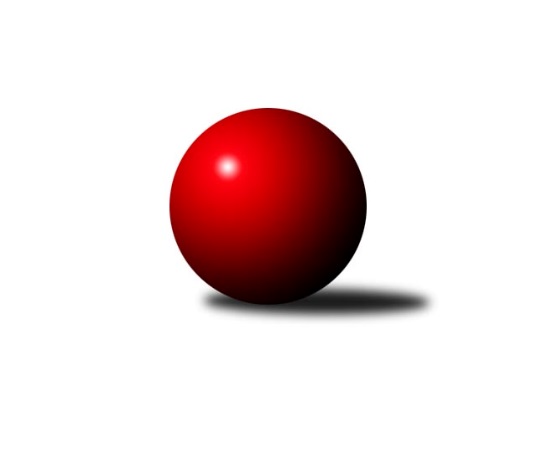 Č.25Ročník 2017/2018	6.4.2018Nejlepšího výkonu v tomto kole: 2834 dosáhlo družstvo: SKK České Meziříčí Východočeská divize 2017/2018Výsledky 25. kolaSouhrnný přehled výsledků:TJ Lokomotiva Trutnov B	- TJ Tesla Pardubice 	2:14	2604:2718		5.4.TJ Jiskra Hylváty	- TJ Sokol Rybník	4:12	2657:2732		6.4.SKK České Meziříčí 	- TJ Červený Kostelec B	12:4	2834:2640		6.4.TJ Start Rychnov n. Kn. B	- KK Dobruška 	2:14	2662:2828		6.4.SKK Třebechovice p. O.	- SKK Vrchlabí B	14:2	2697:2473		6.4.KK Vysoké Mýto 	- TJ Dvůr Králové n. L. 	10:6	2711:2604		6.4.TJ Nová Paka 	- KK Zálabák Smiřice 	12:4	2596:2534		6.4.Tabulka družstev:	1.	TJ Tesla Pardubice	25	19	2	4	271 : 129 	 	 2651	40	2.	SKK Třebechovice p. O.	25	18	2	5	259 : 141 	 	 2660	38	3.	KK Vysoké Mýto	25	16	0	9	235 : 165 	 	 2598	32	4.	SKK České Meziříčí	25	15	1	9	226 : 174 	 	 2620	31	5.	KK Zálabák Smiřice	25	15	1	9	215 : 185 	 	 2641	31	6.	KK Dobruška	25	14	2	9	211 : 189 	 	 2595	30	7.	TJ Start Rychnov n. Kn. B	25	14	0	11	198 : 202 	 	 2570	28	8.	TJ Dvůr Králové n. L.	25	11	1	13	202 : 198 	 	 2600	23	9.	TJ Červený Kostelec B	25	11	0	14	175 : 225 	 	 2583	22	10.	TJ Jiskra Hylváty	25	8	2	15	177 : 223 	 	 2571	18	11.	TJ Lokomotiva Trutnov B	25	8	1	16	174 : 226 	 	 2562	17	12.	SKK Vrchlabí B	25	7	1	17	158 : 242 	 	 2545	15	13.	TJ Nová Paka	25	6	1	18	159 : 241 	 	 2567	13	14.	TJ Sokol Rybník	25	6	0	19	140 : 260 	 	 2560	12Podrobné výsledky kola:	 TJ Lokomotiva Trutnov B	2604	2:14	2718	TJ Tesla Pardubice 	Miloš Veigl	 	 211 	 221 		432 	 0:2 	 439 	 	217 	 222		Vít Veselý	Aleš Kotek	 	 198 	 207 		405 	 0:2 	 464 	 	251 	 213		Martin Hubáček	Zdeněk Babka	 	 232 	 206 		438 	 0:2 	 472 	 	213 	 259		Jiří Sedlák	David Chaloupka	 	 210 	 211 		421 	 0:2 	 439 	 	198 	 241		Milan Vaněk	Jaroslav Jusko	 	 234 	 231 		465 	 2:0 	 433 	 	215 	 218		Bedřich Šiška	Karel Kratochvíl	 	 236 	 207 		443 	 0:2 	 471 	 	236 	 235		Michal Šicrozhodčí: Nejlepší výkon utkání: 472 - Jiří Sedlák	 TJ Jiskra Hylváty	2657	4:12	2732	TJ Sokol Rybník	Tomáš Pražák	 	 227 	 226 		453 	 0:2 	 492 	 	251 	 241		Jiří Kmoníček	Milan Vencl	 	 221 	 221 		442 	 2:0 	 425 	 	193 	 232		Tomáš Herrman	Jan Vencl	 	 230 	 198 		428 	 0:2 	 495 	 	244 	 251		Miroslav ml. Kolář	Karel Řehák	 	 198 	 224 		422 	 0:2 	 440 	 	221 	 219		Ondřej Číž	Tomáš Skala	 	 222 	 234 		456 	 0:2 	 475 	 	246 	 229		Tomáš Műller	Milan Januška	 	 227 	 229 		456 	 2:0 	 405 	 	194 	 211		Zdeněk Čížrozhodčí: Nejlepší výkon utkání: 495 - Miroslav ml. Kolář	 SKK České Meziříčí 	2834	12:4	2640	TJ Červený Kostelec B	Milan Vošvrda	 	 241 	 258 		499 	 2:0 	 443 	 	205 	 238		Jakub Wenzel	Ladislav Lorenc	 	 234 	 210 		444 	 0:2 	 485 	 	236 	 249		Dalibor Chráska	Jan Brouček	 	 231 	 245 		476 	 2:0 	 420 	 	228 	 192		Zdeněk Kejzlar	Martin Prošvic	 	 234 	 253 		487 	 2:0 	 440 	 	217 	 223		Tomáš Kincl	David Štěpán	 	 246 	 252 		498 	 2:0 	 418 	 	208 	 210		František Adamů st.	Jindřich Brouček	 	 228 	 202 		430 	 0:2 	 434 	 	205 	 229		Petr Linhartrozhodčí: Nejlepší výkon utkání: 499 - Milan Vošvrda	 TJ Start Rychnov n. Kn. B	2662	2:14	2828	KK Dobruška 	Oldřich Krsek	 	 230 	 206 		436 	 0:2 	 490 	 	249 	 241		Roman Václavek	Matěj Stančík	 	 224 	 249 		473 	 2:0 	 415 	 	192 	 223		Petr Brandejs	Petr Gálus	 	 240 	 215 		455 	 0:2 	 462 	 	237 	 225		Michal Balcar	Jiří Pácha	 	 215 	 192 		407 	 0:2 	 480 	 	224 	 256		Martin Děkan	Michal Kala	 	 194 	 220 		414 	 0:2 	 475 	 	216 	 259		Jiří Slavík	Martin Čihák	 	 249 	 228 		477 	 0:2 	 506 	 	248 	 258		Jan Králíčekrozhodčí: Nejlepší výkon utkání: 506 - Jan Králíček	 SKK Třebechovice p. O.	2697	14:2	2473	SKK Vrchlabí B	Zdeněk ml. Mařák	 	 224 	 213 		437 	 2:0 	 402 	 	215 	 187		Marek Zívr	Luděk Moravec	 	 220 	 242 		462 	 2:0 	 405 	 	210 	 195		Miroslav Mejznar	Jiří Bek	 	 235 	 238 		473 	 2:0 	 397 	 	200 	 197		Pavel Gracias	Oldřich Motyčka	 	 242 	 233 		475 	 2:0 	 410 	 	216 	 194		Roman Sýs	Miroslav Cupal	 	 204 	 215 		419 	 0:2 	 433 	 	220 	 213		Ondřej Votoček	Josef Dvořák	 	 215 	 216 		431 	 2:0 	 426 	 	211 	 215		Jiří Horáčekrozhodčí: Nejlepší výkon utkání: 475 - Oldřich Motyčka	 KK Vysoké Mýto 	2711	10:6	2604	TJ Dvůr Králové n. L. 	Václav Kašpar	 	 244 	 230 		474 	 2:0 	 423 	 	213 	 210		Lukáš Blažej	Petr Bartoš	 	 233 	 260 		493 	 2:0 	 435 	 	218 	 217		Petr Janeček	Michal Hynek	 	 224 	 200 		424 	 0:2 	 443 	 	223 	 220		Jiří Červinka	Jaroslav Stráník	 	 222 	 207 		429 	 0:2 	 439 	 	229 	 210		Ladislav Zívr	Tomáš Kyndl	 	 230 	 241 		471 	 2:0 	 434 	 	221 	 213		Jan Janeček	Daniel Stráník	 	 211 	 209 		420 	 0:2 	 430 	 	210 	 220		Luděk Horákrozhodčí: Nejlepší výkon utkání: 493 - Petr Bartoš	 TJ Nová Paka 	2596	12:4	2534	KK Zálabák Smiřice 	Jaromír Erlebach	 	 217 	 224 		441 	 2:0 	 427 	 	206 	 221		Martin Ivan	Bohuslav Bajer	 	 204 	 207 		411 	 0:2 	 418 	 	209 	 209		Radek Urgela	Jiří Kout	 	 180 	 204 		384 	 0:2 	 422 	 	215 	 207		Jiří Mochan	Jan Šmidrkal	 	 229 	 225 		454 	 2:0 	 410 	 	206 	 204		Jiří Vokřál	Dobroslav Lánský	 	 225 	 187 		412 	 2:0 	 410 	 	193 	 217		Michal Janeček	Jiří Bajer	 	 259 	 235 		494 	 2:0 	 447 	 	245 	 202		Martin Kamenickýrozhodčí: Nejlepší výkon utkání: 494 - Jiří BajerPořadí jednotlivců:	jméno hráče	družstvo	celkem	plné	dorážka	chyby	poměr kuž.	Maximum	1.	Jiří Bajer 	TJ Nová Paka 	456.14	307.1	149.1	2.0	13/13	(500)	2.	Jiří Bek 	SKK Třebechovice p. O.	455.49	305.4	150.1	2.7	13/13	(503)	3.	Michal Talacko 	TJ Tesla Pardubice 	454.80	304.7	150.1	2.6	13/14	(495)	4.	Zdeněk ml. Mařák 	SKK Třebechovice p. O.	454.14	307.0	147.2	3.7	12/13	(491)	5.	Jan Brouček 	SKK České Meziříčí 	453.79	303.0	150.7	2.7	11/13	(494)	6.	Martin Ivan 	KK Zálabák Smiřice 	451.13	298.4	152.8	4.7	14/14	(517)	7.	Martin Kamenický 	KK Zálabák Smiřice 	449.75	299.0	150.8	3.9	14/14	(514)	8.	Jiří Slavík 	KK Dobruška 	449.38	301.6	147.7	2.9	13/14	(536)	9.	Jiří Kmoníček 	TJ Sokol Rybník	448.37	306.0	142.4	4.7	11/14	(504)	10.	Marek Zívr 	SKK Vrchlabí B	448.31	301.6	146.7	3.5	10/14	(468)	11.	Dalibor Chráska 	TJ Červený Kostelec B	447.72	305.3	142.5	4.6	10/14	(485)	12.	Oldřich Motyčka 	SKK Třebechovice p. O.	447.47	299.4	148.0	3.4	13/13	(504)	13.	Milan Vaněk 	TJ Tesla Pardubice 	446.62	303.7	142.9	3.6	14/14	(485)	14.	Martin Prošvic 	SKK České Meziříčí 	446.37	303.9	142.5	3.9	12/13	(514)	15.	Miloš Veigl 	TJ Lokomotiva Trutnov B	445.32	303.0	142.3	4.7	10/13	(486)	16.	Martin Děkan 	KK Dobruška 	444.55	303.3	141.3	5.1	12/14	(497)	17.	Petr Janeček 	TJ Dvůr Králové n. L. 	443.83	302.3	141.6	4.2	13/14	(475)	18.	Tomáš Kyndl 	KK Vysoké Mýto 	443.62	295.2	148.4	4.5	13/13	(507)	19.	David Hanzlíček 	KK Zálabák Smiřice 	443.27	301.5	141.7	5.1	13/14	(504)	20.	Michal Janeček 	KK Zálabák Smiřice 	442.55	301.3	141.2	3.8	11/14	(496)	21.	Miroslav Cupal 	SKK Třebechovice p. O.	442.27	295.3	147.0	3.8	13/13	(496)	22.	Ladislav Zívr 	TJ Dvůr Králové n. L. 	441.98	304.4	137.6	3.8	12/14	(491)	23.	Roman Václavek 	KK Dobruška 	441.74	302.9	138.8	4.7	13/14	(493)	24.	Tomáš Műller 	TJ Sokol Rybník	441.40	298.8	142.6	4.6	14/14	(475)	25.	Martin Hubáček 	TJ Tesla Pardubice 	440.89	299.3	141.6	4.5	13/14	(489)	26.	Vít Veselý 	TJ Tesla Pardubice 	440.55	298.2	142.3	5.7	13/14	(490)	27.	Jiří Červinka 	TJ Dvůr Králové n. L. 	439.98	301.9	138.1	4.3	12/14	(489)	28.	Jaroslav Jeníček 	TJ Lokomotiva Trutnov B	439.75	299.7	140.1	6.4	9/13	(485)	29.	Kamil Vošvrda 	SKK České Meziříčí 	439.08	300.3	138.8	6.1	12/13	(480)	30.	Luděk Horák 	TJ Dvůr Králové n. L. 	439.00	298.6	140.4	3.7	12/14	(493)	31.	Jiří Mochan 	KK Zálabák Smiřice 	438.73	298.8	140.0	4.6	13/14	(506)	32.	Jan Králíček 	KK Dobruška 	437.75	301.0	136.8	6.6	14/14	(506)	33.	Petr Linhart 	TJ Červený Kostelec B	437.48	297.7	139.8	3.9	14/14	(484)	34.	Luděk Moravec 	SKK Třebechovice p. O.	437.35	300.2	137.1	5.6	12/13	(470)	35.	Jan Vencl 	TJ Jiskra Hylváty	437.13	298.6	138.6	5.9	13/13	(489)	36.	Jaroslav Stráník 	KK Vysoké Mýto 	434.64	300.5	134.2	5.3	11/13	(476)	37.	Matěj Stančík 	TJ Start Rychnov n. Kn. B	434.32	300.1	134.2	7.4	9/13	(529)	38.	Michal Šic 	TJ Tesla Pardubice 	434.23	294.2	140.1	4.9	12/14	(471)	39.	David Štěpán 	SKK České Meziříčí 	434.13	295.4	138.8	4.8	12/13	(498)	40.	Jakub Wenzel 	TJ Červený Kostelec B	434.12	297.3	136.9	5.0	12/14	(471)	41.	Jaroslav Jusko 	TJ Lokomotiva Trutnov B	433.97	298.6	135.4	5.3	11/13	(521)	42.	Lukáš Műller 	TJ Sokol Rybník	432.05	296.6	135.4	6.0	11/14	(450)	43.	Ladislav Lorenc 	SKK České Meziříčí 	431.42	294.0	137.4	5.2	12/13	(493)	44.	Jaromír Erlebach 	TJ Nová Paka 	430.88	295.0	135.9	6.0	11/13	(487)	45.	Michal Kala 	TJ Start Rychnov n. Kn. B	430.85	294.0	136.8	6.0	13/13	(499)	46.	Jiří Kout 	TJ Nová Paka 	430.51	293.4	137.1	5.9	12/13	(483)	47.	Milan Vošvrda 	SKK České Meziříčí 	430.37	294.3	136.1	6.7	13/13	(508)	48.	Petr Bartoš 	KK Vysoké Mýto 	429.38	291.1	138.2	4.8	13/13	(514)	49.	Oldřich Krsek 	TJ Start Rychnov n. Kn. B	429.33	297.9	131.4	6.0	11/13	(483)	50.	Roman Sýs 	SKK Vrchlabí B	429.08	291.2	137.9	5.3	12/14	(473)	51.	Lukáš Blažej 	TJ Dvůr Králové n. L. 	428.91	296.2	132.7	5.8	13/14	(473)	52.	Daniel Stráník 	KK Vysoké Mýto 	428.82	297.2	131.6	5.6	13/13	(487)	53.	Marcel Novotný 	TJ Sokol Rybník	428.42	288.8	139.6	6.6	12/14	(462)	54.	Zdeněk Babka 	TJ Lokomotiva Trutnov B	426.90	294.1	132.8	6.1	11/13	(495)	55.	Jiří Pácha 	TJ Start Rychnov n. Kn. B	426.74	295.3	131.5	5.1	11/13	(478)	56.	Tomáš Herrman 	TJ Sokol Rybník	425.79	295.8	130.0	7.4	11/14	(480)	57.	Radek Urgela 	KK Zálabák Smiřice 	425.65	293.5	132.1	6.5	14/14	(485)	58.	Dobroslav Lánský 	TJ Nová Paka 	425.32	292.7	132.6	6.2	11/13	(475)	59.	Petr Gálus 	TJ Start Rychnov n. Kn. B	424.82	292.4	132.5	7.0	12/13	(498)	60.	Tomáš Pražák 	TJ Jiskra Hylváty	424.82	291.9	132.9	5.6	9/13	(487)	61.	Michal Balcar 	KK Dobruška 	424.77	287.9	136.9	6.4	14/14	(500)	62.	František Adamů  st.	TJ Červený Kostelec B	424.30	295.3	129.0	5.4	14/14	(460)	63.	Michal Vlček 	TJ Červený Kostelec B	423.61	297.1	126.5	8.0	13/14	(482)	64.	Milan Vencl 	TJ Jiskra Hylváty	423.24	294.8	128.4	6.3	11/13	(462)	65.	Karel Kratochvíl 	TJ Lokomotiva Trutnov B	422.79	290.5	132.3	5.0	12/13	(455)	66.	Jan Janeček 	TJ Dvůr Králové n. L. 	422.61	290.8	131.8	6.8	11/14	(523)	67.	Aleš Kotek 	TJ Lokomotiva Trutnov B	421.43	291.1	130.4	5.8	11/13	(465)	68.	Tomáš Kincl 	TJ Červený Kostelec B	417.13	286.4	130.7	6.2	13/14	(461)	69.	Michal Hynek 	KK Vysoké Mýto 	416.85	287.8	129.1	6.5	13/13	(457)	70.	Karel Řehák 	TJ Jiskra Hylváty	415.65	283.6	132.1	5.5	12/13	(458)	71.	Bohuslav Bajer 	TJ Nová Paka 	412.23	287.2	125.0	9.0	10/13	(452)	72.	Jakub Seniura 	TJ Start Rychnov n. Kn. B	410.15	292.1	118.1	10.1	10/13	(524)	73.	Tomáš Skala 	TJ Jiskra Hylváty	406.52	284.1	122.4	9.3	10/13	(456)	74.	Ondřej Číž 	TJ Sokol Rybník	403.42	282.0	121.4	8.7	13/14	(440)		Václav Kašpar 	KK Vysoké Mýto 	467.75	307.6	160.2	3.3	8/13	(498)		Martin Čihák 	TJ Start Rychnov n. Kn. B	460.31	310.8	149.5	3.2	6/13	(530)		Josef Glos 	SKK Vrchlabí B	455.00	303.0	152.0	5.0	1/14	(455)		Zdeněk Kaplan 	TJ Jiskra Hylváty	454.18	304.5	149.7	2.8	8/13	(488)		Václav Šmída 	TJ Start Rychnov n. Kn. B	454.10	301.8	152.4	3.2	5/13	(523)		Ladislav Jedlička 	TJ Jiskra Hylváty	454.00	310.0	144.0	4.0	2/13	(475)		Zdeněk Kejzlar 	TJ Červený Kostelec B	450.00	308.3	141.7	4.3	3/14	(494)		Pavel Jandera 	KK Vysoké Mýto 	448.00	300.0	148.0	4.0	1/13	(448)		Miroslav Šulc 	TJ Dvůr Králové n. L. 	448.00	326.0	122.0	10.0	1/14	(448)		Lukáš Trýzna 	SKK Vrchlabí B	446.75	311.3	135.5	6.5	2/14	(471)		Milan Januška 	TJ Jiskra Hylváty	445.94	302.8	143.2	4.4	7/13	(497)		Petr Kotek 	TJ Lokomotiva Trutnov B	445.50	309.5	136.0	6.0	2/13	(467)		Jiří Sedlák 	TJ Tesla Pardubice 	445.33	295.8	149.5	2.6	6/14	(472)		Pavel Janko 	TJ Červený Kostelec B	445.00	285.0	160.0	7.0	1/14	(445)		Jiří Frinta 	KK Dobruška 	445.00	295.0	150.0	10.0	1/14	(445)		Vojtěch Kazda 	TJ Nová Paka 	444.00	295.5	148.5	4.8	2/13	(485)		Ivo Janda 	KK Dobruška 	442.00	318.0	124.0	6.0	1/14	(442)		Jan Šmidrkal 	TJ Nová Paka 	441.52	299.5	142.0	3.5	7/13	(494)		Jakub Stejskal 	TJ Jiskra Hylváty	440.24	287.1	153.1	3.8	5/13	(480)		Ondřej Pecza 	KK Vysoké Mýto 	440.00	325.0	115.0	8.0	1/13	(440)		Kateřina Šmídová 	TJ Dvůr Králové n. L. 	439.00	294.0	145.0	6.0	1/14	(444)		Robert Petera 	SKK Třebechovice p. O.	438.26	297.9	140.4	2.2	8/13	(462)		Josef Ledajaks 	KK Vysoké Mýto 	438.00	316.0	122.0	3.0	1/13	(438)		Stanislav Nosek 	KK Zálabák Smiřice 	437.00	295.0	142.0	6.0	2/14	(441)		Jiří Horáček 	SKK Vrchlabí B	435.89	300.2	135.7	4.7	7/14	(462)		Josef Kupka 	KK Dobruška 	435.83	288.2	147.6	6.3	6/14	(492)		Karel Slavík 	TJ Lokomotiva Trutnov B	434.50	295.5	139.0	3.5	1/13	(448)		Petr Čermák 	SKK Vrchlabí B	433.52	303.6	130.0	7.1	7/14	(469)		Ondřej Votoček 	SKK Vrchlabí B	433.17	292.8	140.4	3.9	8/14	(474)		Michal Jasanský 	KK Vysoké Mýto 	433.00	284.0	149.0	5.0	1/13	(433)		Ladislav Urbánek 	TJ Start Rychnov n. Kn. B	433.00	308.0	125.0	10.0	1/13	(433)		Ladislav Zemánek 	TJ Tesla Pardubice 	432.27	298.1	134.1	4.8	7/14	(470)		Vladimír Vodička 	TJ Červený Kostelec B	432.00	300.0	132.0	8.0	2/14	(466)		Bedřich Šiška 	TJ Tesla Pardubice 	430.89	299.7	131.2	6.9	8/14	(465)		Miroslav ml. Kolář 	TJ Sokol Rybník	428.33	291.7	136.6	6.9	6/14	(495)		Jiří Vokřál 	KK Zálabák Smiřice 	428.17	310.2	118.0	6.3	3/14	(463)		Eva Kammelová 	TJ Lokomotiva Trutnov B	428.00	299.0	129.0	5.0	1/13	(428)		Zdeněk Khol 	TJ Lokomotiva Trutnov B	427.50	300.5	127.0	7.5	2/13	(457)		Miroslav Mejznar 	SKK Vrchlabí B	426.60	290.0	136.6	6.1	5/14	(488)		Vladimír Gütler 	KK Dobruška 	426.00	291.5	134.5	4.0	2/14	(447)		Jindřich Brouček 	SKK České Meziříčí 	425.50	293.8	131.7	5.0	5/13	(477)		Petr John 	TJ Jiskra Hylváty	425.00	303.0	122.0	8.0	1/13	(425)		Vlado Žiško 	SKK Vrchlabí B	424.67	294.0	130.7	4.0	3/14	(427)		Jindřich Kašpar 	TJ Červený Kostelec B	424.48	287.0	137.5	3.5	5/14	(457)		Monika Horová 	TJ Dvůr Králové n. L. 	421.79	293.1	128.7	6.7	8/14	(454)		Jan Horáček 	SKK Vrchlabí B	421.49	288.6	132.9	4.7	9/14	(462)		David Chaloupka 	TJ Lokomotiva Trutnov B	420.47	298.4	122.1	6.6	3/13	(454)		Milan Ringel 	SKK Vrchlabí B	419.50	288.2	131.3	5.4	5/14	(462)		Jiří Zvejška 	KK Vysoké Mýto 	419.14	299.8	119.4	6.6	6/13	(469)		Ladislav Kolář 	TJ Jiskra Hylváty	419.00	285.5	133.5	8.5	2/13	(422)		Jaroslav Šmejda 	TJ Start Rychnov n. Kn. B	419.00	298.0	121.0	9.0	1/13	(419)		Michal Sirový 	TJ Dvůr Králové n. L. 	417.50	288.5	129.0	8.5	2/14	(420)		Petr Bečka 	TJ Jiskra Hylváty	415.00	291.0	124.0	8.0	1/13	(415)		Jiří Hroneš 	KK Zálabák Smiřice 	413.00	279.0	134.0	7.0	1/14	(413)		Jaroslav Gottstein 	TJ Nová Paka 	413.00	296.5	116.5	10.5	2/13	(415)		Martin Šnytr 	TJ Dvůr Králové n. L. 	410.00	283.0	127.0	1.0	1/14	(410)		Petr Brandejs 	KK Dobruška 	409.67	290.0	119.7	8.7	3/14	(415)		Lukáš Fanc 	KK Dobruška 	408.50	283.0	125.5	12.0	2/14	(416)		Jaroslav Polanský 	KK Vysoké Mýto 	408.00	293.0	115.0	11.0	1/13	(408)		Josef Dvořák 	SKK Třebechovice p. O.	407.79	286.4	121.4	8.1	7/13	(444)		Pavel Müller 	SKK Vrchlabí B	407.18	282.9	124.3	8.7	7/14	(446)		Josef Prokopec 	TJ Lokomotiva Trutnov B	405.67	288.5	117.2	11.0	6/13	(429)		Jaroslav Hažva 	KK Zálabák Smiřice 	405.00	284.0	121.0	4.0	1/14	(405)		Luděk Sukup 	KK Zálabák Smiřice 	401.00	282.0	119.0	3.0	1/14	(401)		Martin Štryncl 	TJ Nová Paka 	399.67	292.4	107.2	9.8	7/13	(435)		Jaroslav Kaplan 	TJ Jiskra Hylváty	399.00	277.0	122.0	10.0	1/13	(399)		Erik Folta 	TJ Nová Paka 	398.38	284.5	113.9	10.9	4/13	(426)		Pavel Gracias 	SKK Vrchlabí B	395.57	284.4	111.1	10.7	7/14	(414)		Tomáš Limberský 	SKK Vrchlabí B	395.00	271.0	124.0	4.0	1/14	(395)		Jaroslav Fajfer 	TJ Nová Paka 	394.00	279.0	115.0	7.0	1/13	(394)		Petr Havlík 	KK Dobruška 	393.33	275.0	118.3	10.0	3/14	(410)		Michal Erben 	SKK Vrchlabí B	392.20	272.8	119.4	9.4	5/14	(404)		Zdeněk Číž 	TJ Sokol Rybník	390.50	269.5	121.0	5.3	2/14	(405)		Jan Suchý 	TJ Sokol Rybník	388.80	280.8	108.0	11.4	5/14	(432)		Milan Pustaj 	TJ Sokol Rybník	388.33	283.3	105.0	11.7	3/14	(412)		David Neumann 	TJ Červený Kostelec B	380.00	279.0	101.0	15.0	1/14	(380)		Milan Hašek 	KK Dobruška 	379.25	273.5	105.8	14.3	4/14	(393)Sportovně technické informace:Starty náhradníků:registrační číslo	jméno a příjmení 	datum startu 	družstvo	číslo startu19403	Pavel Gracias	06.04.2018	SKK Vrchlabí B	8x326	Zdeněk Kejzlar	06.04.2018	TJ Červený Kostelec B	2x10675	Zdeněk Babka	05.04.2018	TJ Lokomotiva Trutnov B	9x4580	Miloš Veigl	05.04.2018	TJ Lokomotiva Trutnov B	11x22161	David Chaloupka	05.04.2018	TJ Lokomotiva Trutnov B	6x19158	Jiří Vokřál	06.04.2018	KK Zálabák Smiřice 	4x14232	Dalibor Chráska	06.04.2018	TJ Červený Kostelec B	15x24053	Miroslav Mejznar	06.04.2018	SKK Vrchlabí B	4x21307	Aleš Kotek	05.04.2018	TJ Lokomotiva Trutnov B	8x13191	Roman Sýs	06.04.2018	SKK Vrchlabí B	12x23272	Ondřej Votoček	06.04.2018	SKK Vrchlabí B	11x19774	Petr Brandejs	06.04.2018	KK Dobruška 	3x
Hráči dopsaní na soupisku:registrační číslo	jméno a příjmení 	datum startu 	družstvo	Program dalšího kola:26. kolo13.4.2018	pá	17:00	TJ Sokol Rybník - TJ Nová Paka 	13.4.2018	pá	17:00	KK Zálabák Smiřice  - KK Vysoké Mýto 	13.4.2018	pá	17:00	TJ Dvůr Králové n. L.  - SKK Třebechovice p. O.	13.4.2018	pá	17:00	SKK Vrchlabí B - TJ Start Rychnov n. Kn. B	13.4.2018	pá	17:00	KK Dobruška  - TJ Lokomotiva Trutnov B	13.4.2018	pá	17:00	TJ Tesla Pardubice  - SKK České Meziříčí 	13.4.2018	pá	17:00	TJ Červený Kostelec B - TJ Jiskra Hylváty	Nejlepší šestka kola - absolutněNejlepší šestka kola - absolutněNejlepší šestka kola - absolutněNejlepší šestka kola - absolutněNejlepší šestka kola - dle průměru kuželenNejlepší šestka kola - dle průměru kuželenNejlepší šestka kola - dle průměru kuželenNejlepší šestka kola - dle průměru kuželenNejlepší šestka kola - dle průměru kuželenPočetJménoNázev týmuVýkonPočetJménoNázev týmuPrůměr (%)Výkon1xJan KrálíčekDobruška5066xJiří BajerN. Paka119.464943xMilan VošvrdaČ. Meziříčí4991xMiroslav ml. KolářRybník112.794953xDavid ŠtěpánČ. Meziříčí4985xPetr BartošV. Mýto112.314931xMiroslav ml. KolářRybník4953xJiří KmoníčekRybník112.114923xJiří BajerN. Paka4943xMilan VošvrdaČ. Meziříčí112.064995xPetr BartošV. Mýto4932xDavid ŠtěpánČ. Meziříčí111.84498